Monches Fish and Game<  Polo Shirts  >Apparel Options Ordering Tips: Print copy of order form under Merchandise Tab or Record your items on a piece of paper,  then fill in form and submit. Choose Item #.   Choose Color.  Choose Letter Colors.   Refer to options shown below Item #.All orders must include,Item #. Color.  May only come in one pattern.  See description or pictures for optionsLetter Color.  Unless indicated, Letters may only come in one color. Use electronic order form under Merchandise Tab to place orders. Either preprint it & use as worksheet or write down items on piece of paper, then enter onto electronic form. Once form is completed, choose submit. Order will be sent to Bob Lunowa for processing. A confirmation notice will be sent to you verifying receipt of your order. Sample Order Information:Item #			ST266Item Price                     $40.00. Item Color:       	Black  Item Letter Colors:      Orange  Qty:			2Total Order Cost: 	$40.00Name:			Harry HatterAddress:		123 Order Street, Hartland WI, 53029 Phone:			414 123 – 4567  Email: 			xxxxxxxxxxxx@yahoo.com 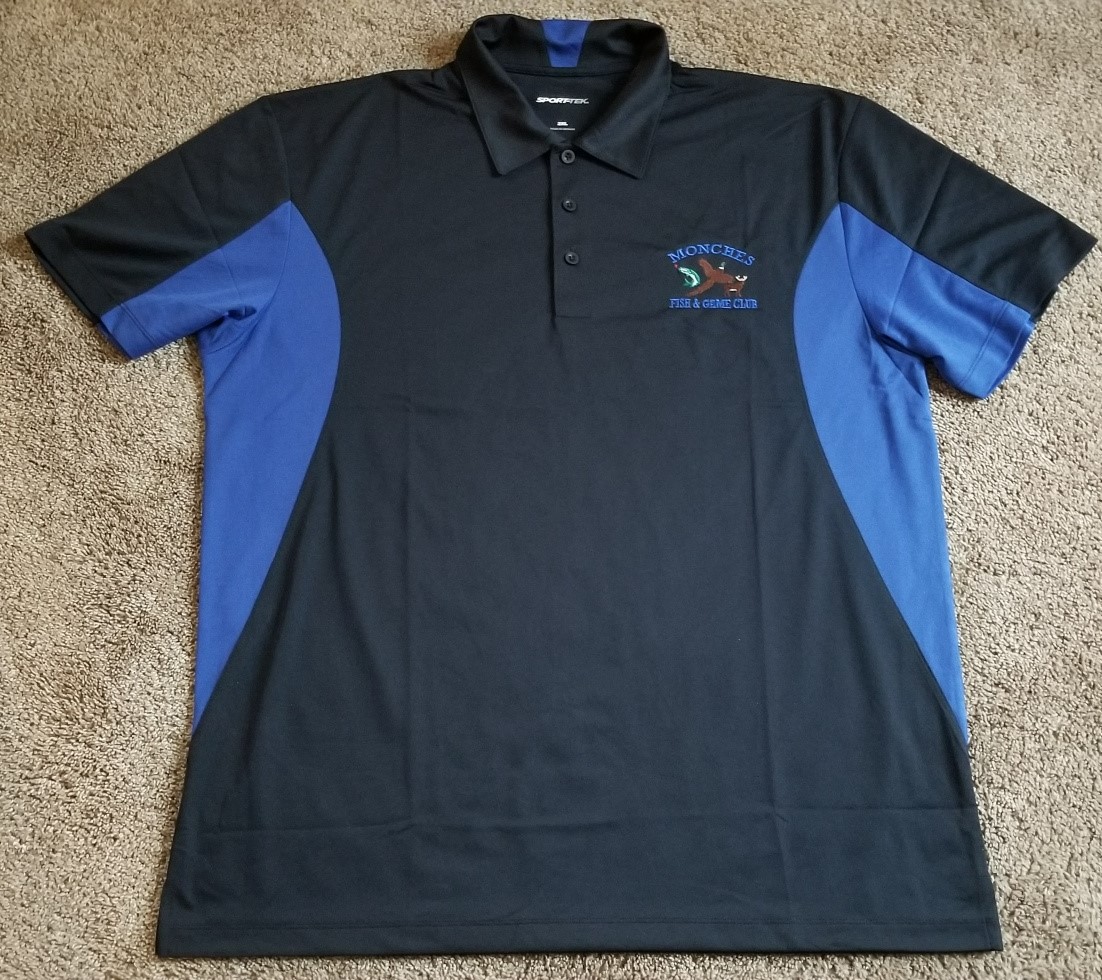 Item # ST655     	 Sport Tek – (Side Blocked)  -  Polo Shirt   Material:            	 3.8 oz   100% Polyester   							Color Option:   	( Black  & Royal )	      Letter Color Option:     Royal Blue 		Price:  SM – XL      	 $29.99							Price:  2XL – 6XL          $31.99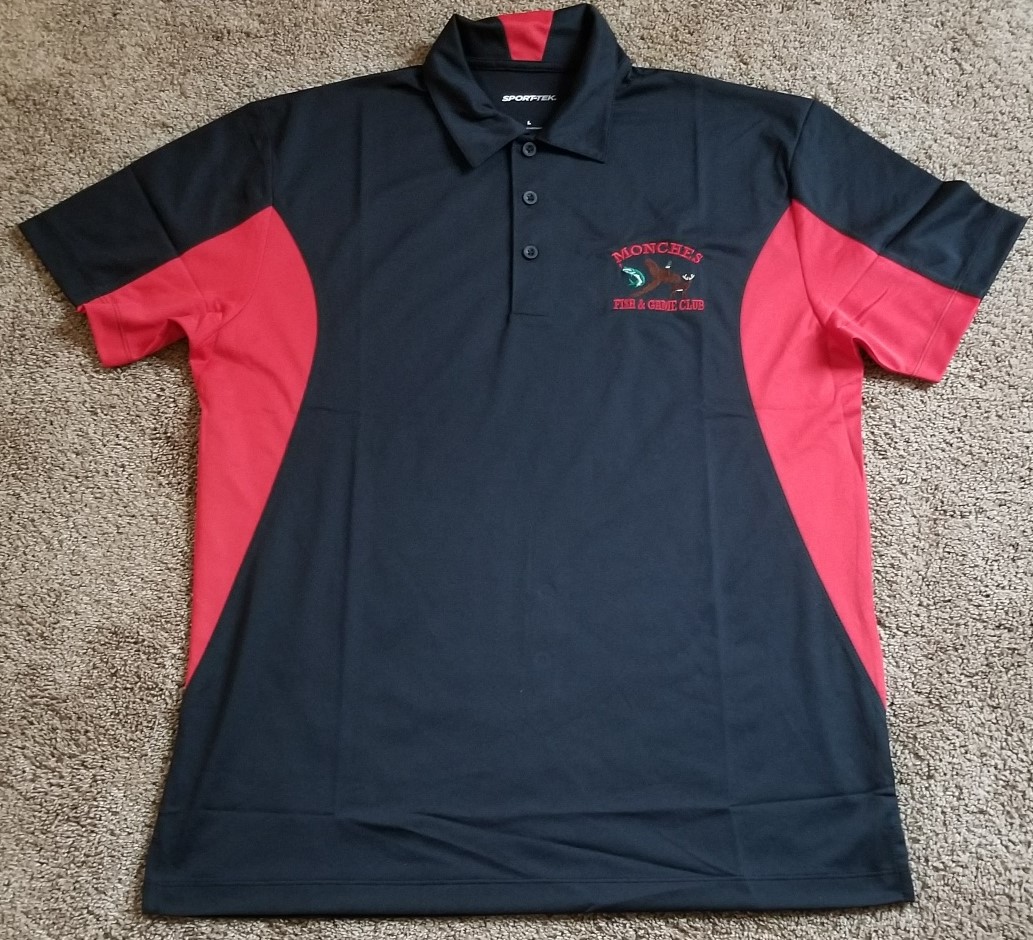 Item # ST655         Sport Tek – (Side Blocked)  -  Polo Shirt     							Material:                3.8 oz   100% Polyester   Color Option:        Black & Red    		              Letter Color:          Red     		  Price:  SM – XL      	 $29.99							Price:  2XL – 6XL          $31.99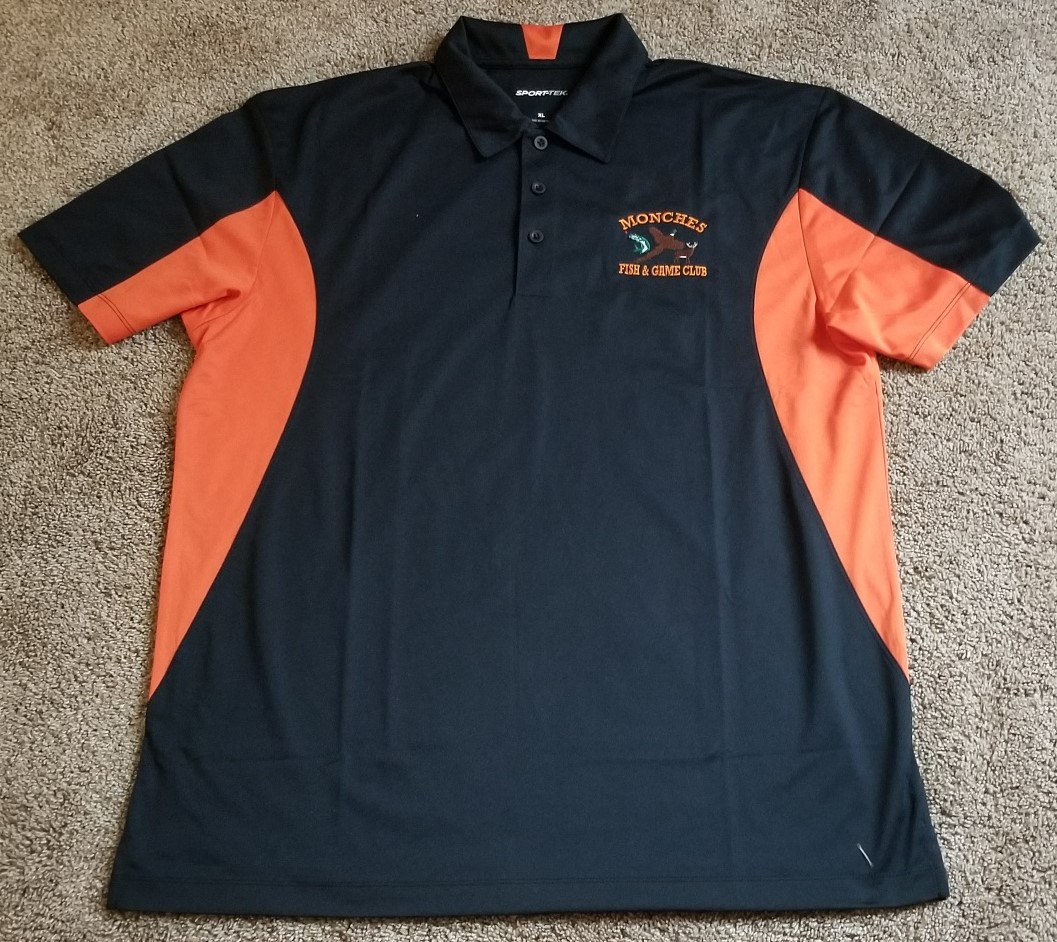 Item # ST655         Sport Tek – (Side Blocked)  -  Polo Shirt   						Material:                3.8oz    100%  Polyester  Color Options:       Black & Orange    		              Letter Color:          Orange   		  Price:  SM – XL      	 $29.99							Price:  2XL – 6XL          $31.99Sport Tek  (K469)  Polo  - Color Pallett Options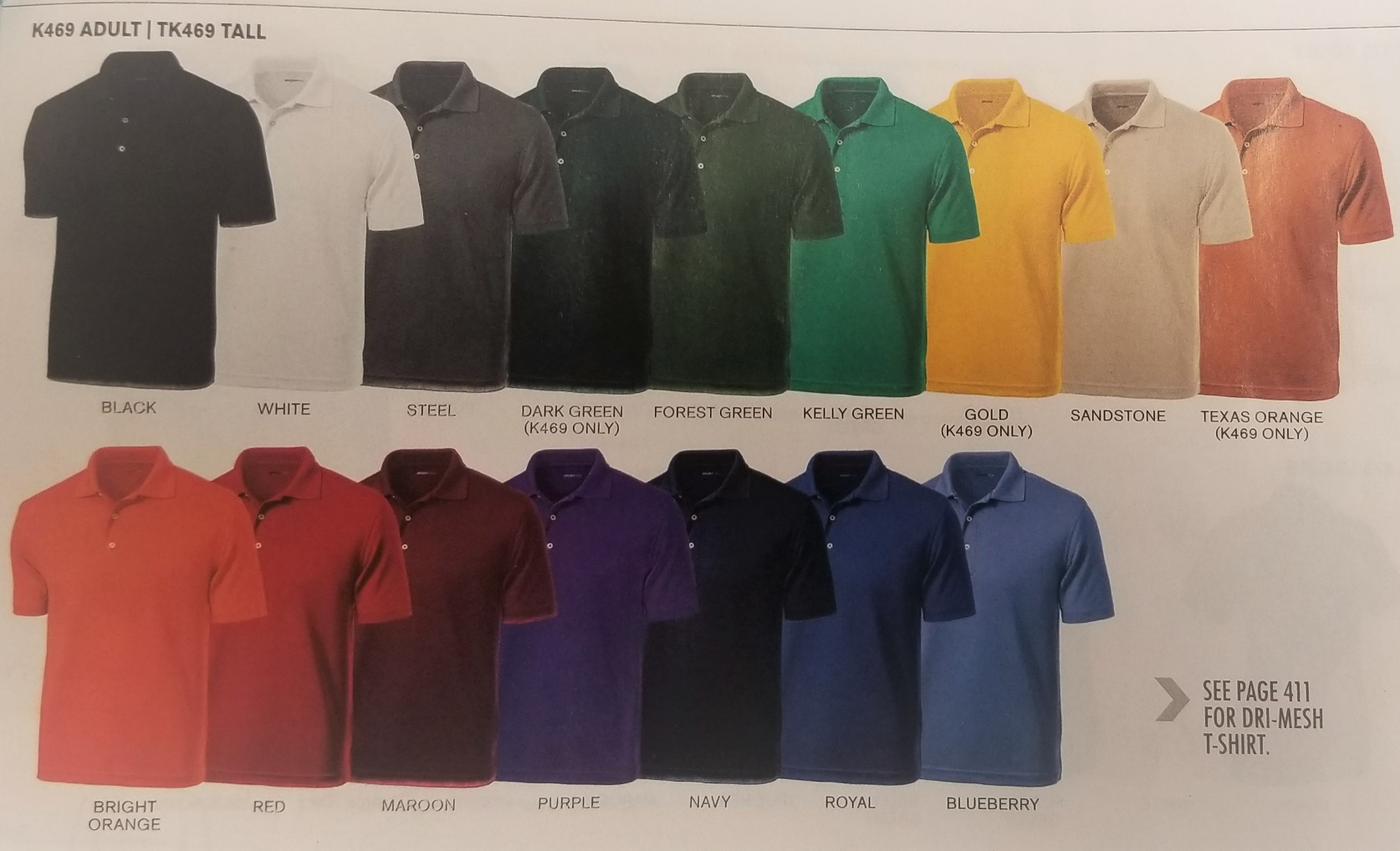 Item # K469             Sport Tek  ( Dri – Mesh )   Polo Shirt    Material:                  3.8 oz      100%  Polyester   						Color Options:         ( See Above )   Letter Color Options:   Black / Red / White / Orange		Price:    SM – XL      $29.99	2XL – 4XL   $31.99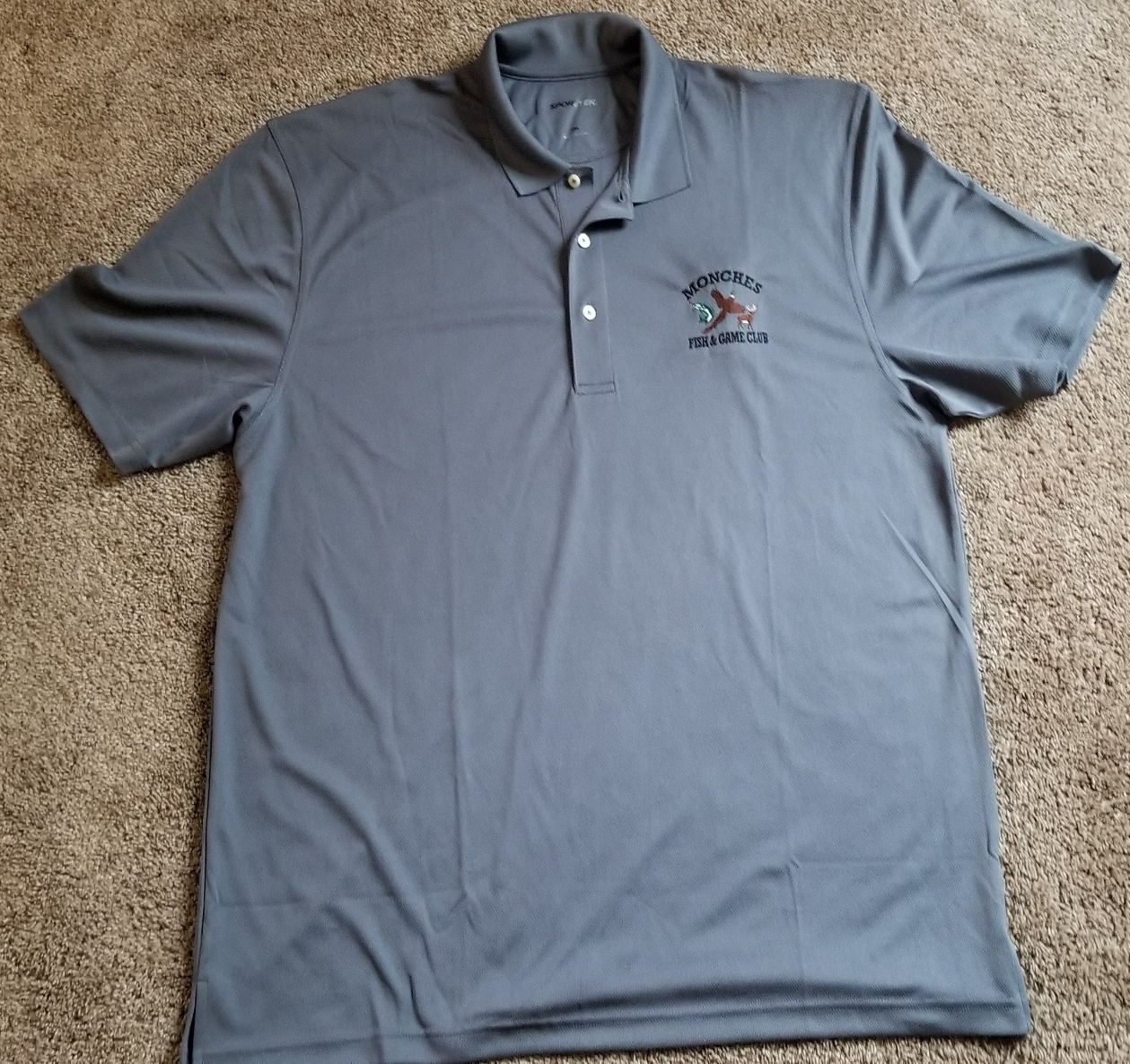 Item # K469             Sport Tek  ( Dri – Mesh)  Polo Shirt    Material:                  3.8 oz      100%  Polyester   						Color Options:         ( Black / White )   ( Navy / White)   (Royal / White)   (Blueberry / Navy)   		         (Steel / Black) -  Shown in Picture   Letter Color Options:   Black / Red / White / Orange		Price:    SM – XL      $29.99	2XL – 4XL   $31.99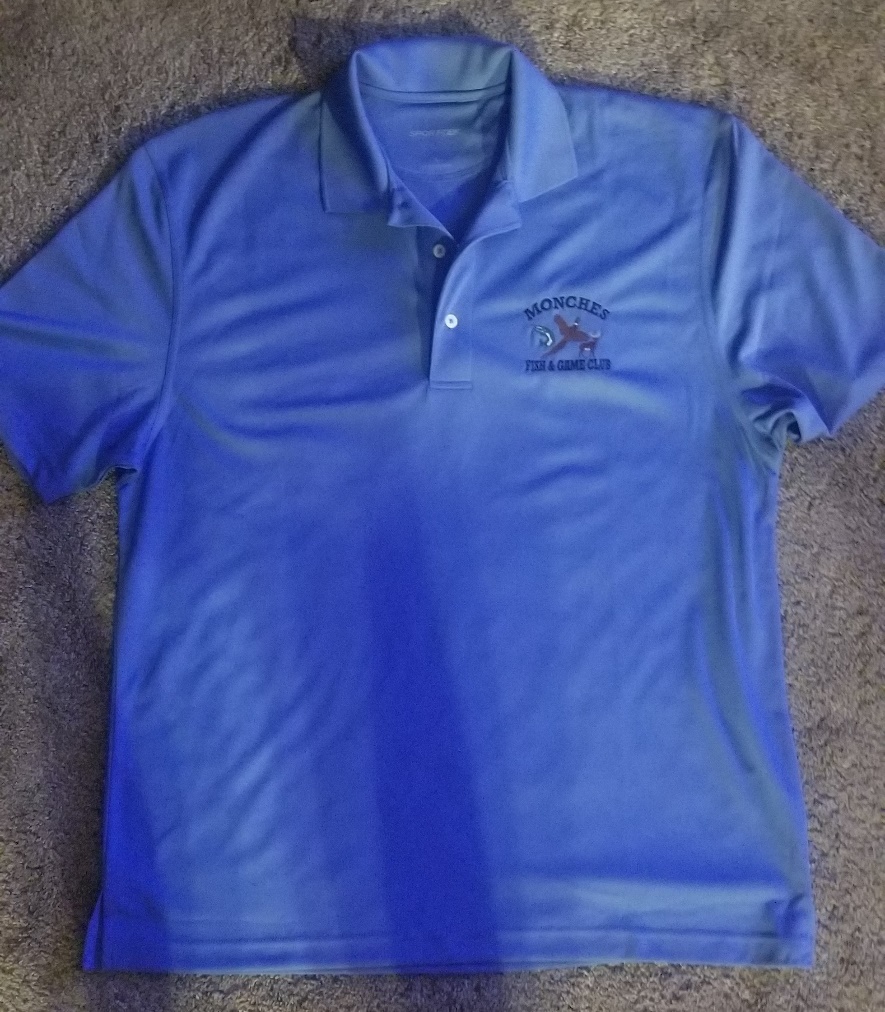 Item # K469             Sport Tek  ( Dri - Mesh )  Polo Shirt    Material:                  3.8 oz      100%  Polyester   						Color Options:         ( Black / White )   ( Navy / White)   (Steel / Black)   (Royal / White)           (Blueberry / Navy)  - Shown in Picture       Letter Color Options:   Black / Red / White / Orange		Price:    SM – XL      $29.99	2XL – 4XL   $31.99